 «Утверждаю» 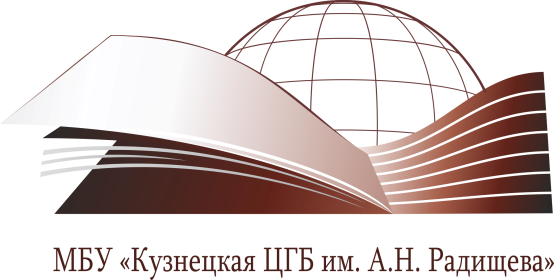 Директор МБУ «Кузнецкая ЦГБ им. А.Н.Радищева»___________Л.Г. КулахмедоваМУНИЦИПАЛЬНОГО БЮДЖЕТНОГО УЧРЕЖДЕНИЯ«КУЗНЕЦКАЯ ЦЕНТРАЛЬНАЯГОРОДСКАЯ БИБЛИОТЕКА им. А.Н. Радищева»                                                                   на 2019 год                                             г. Кузнецк, 2018                                      Основные цели и задачиГлавные события 2019года:2019 год  -  Год театра2018-2027 - годы объявлены в России  Десятилетием детства2019 год -  перекрестный Год России и Вьетнама
На современном этапе вся работа муниципальных библиотек Кузнецка должна строиться в соответствии с «Планом мероприятий («дорожной картой») изменения в отрасли «Культура», направленных на повышение эффективности деятельности муниципальных бюджетных учреждений культуры г. КузнецкаВместе с тем библиотеки принимают участие в реализации  муниципальных  программ:«Социальная поддержка граждан пожилого возраста, инвалидов, детей с ограниченными возможностями и детей, оставшихся без попечения родителей, в г. Кузнецке  Пензенской  области »«Развитие образования в г. Кузнецке,  Пензенской области» «Развитие культуры города Кузнецка Пензенской области » «Развитие местного самоуправления и гражданского общества в городе Кузнецке Пензенской области» «Обеспечение общественного порядка противодействие преступности в городе Кузнецке» «Развитие молодежной политики в городе Кузнецке »Защита населения и территорий от чрезвычайных ситуаций, обеспечение пожарной безопасности в городе Кузнецке »«Об утверждении регионального плана мероприятий до 2020 года, проводимых в рамках Десятилетия детства в Пензенской области»Цель: обеспечение открытости библиотеки для  граждан, создание равных прав и возможностей для  всех социальных слоев общества, обладающих разными интеллектуальными и физическими возможностями; обеспечение доступа пользователя к объективной и всесторонней информации о мире в доступной и безопасной форме;Задачи:Пропаганда ценности чтения и книги; формирование информационной культуры личности;Организация библиотечного обслуживания детей и подростков  в соответствии с их половозрастными и психологическими особенностями, создание среды развития личности ребенка, включающую удовлетворение образовательных потребностей, организацию досуга и общения.Взаимообогащение традиционной книжной культуры  новой «электронной»Развитие содержательного (интерактивного) общения между пользователями     библиотек, воспитание культуры общения.Создание и  пополнение краеведческих баз данных и web-ресурсов собственной генерации. Количественные показателиМБУ «Кузнецкая ЦГБ им. А.Н.Радищева»Мероприятия, конкурсы, акции городского уровня                        В 2019 году библиотеки будут работать по проектам:                                                           Циклы мероприятий                                                         Маркетинговая деятельность Справочно – библиографическая работа                                        Работа библиотеки по актуальным направлениямКраеведениеНравственное воспитание                                                ТолерантностьВ помощь патриотическому воспитаниюВ помощь правовому просвещениюПрофориентацияБиблиотека и семьяЭкологическое просвещениеЗа здоровый образ жизни                                  Эстетическое воспитание                                        Продвижение чтения                                               Работа клубовРабота библиотек в клубах на воздухе загородном лагере «Луч»Методическая работаЦель: помочь каждой библиотеке и ее сотрудникам найти свое место в едином библиотечном пространстве, вооружить профессиональными знаниями,  научить, проконсультировать.1. Основные направления и задачи  инновационно-методического отдела:консультирование и повышение квалификации библиотечных кадров,инновационная деятельность,помощь по внедрению и освоению современных технологий,контроль и статистический анализ.   Особое внимание  уделять совершенствованию библиотечной деятельности в свете последних законодательных документов: ФЗ №436  «О защите детей от информации,  причиняющей вред их здоровью и (или) развитию», ФЗ №152-ФЗ "О защите персональных данных», Концепции библиотечного обслуживания детей в России и др.2. Количественные показатели, определяющие объём методической работы:Число обзоров деятельности  (обобщение опыта, анализ работы библиотек и пр.) - 4Число выездов и посещений библиотек-25Число консультаций (групповых и индивидуальных) -35Число планируемых мероприятий по формам: -    Семинаров -  33. Методическая поддержка организации обслуживания населения. Планируется работа:– в помощь разработке и реализации программ (проектов) по привлечению читателей в библиотеки, внедрению инновационного опыта, участию библиотек в областных, городских конкурсах, программах, проектах;– в помощь работе по различным направлениям годового плана библиотеки;– по организации библиотечного обслуживания различных групп населения;– по изучению интересов различных групп читателей и др.4. Методическая поддержка деятельности по формированию и использованию книжных фондов.5. Планирование (отчётность) работы:– составление сводных планов (отчётов) библиотек (ежемесячно, ежеквартально)– создание аналитических обзоров деятельности библиотек.6. Изучение, обобщение и внедрение передового опыта работы библиотек:– 	 организация рекламы инновационных форм работы, лучших библиотечных мероприятий для дальнейшего внедрения их в практику работы;7. Подготовка и повышение квалификации кадров:– организация и проведение мероприятий по повышению квалификации сотрудников библиотек (семинаров, практикумов, мастер-классов):       Семинары:«Анализ деятельности библиотек за 2018 год» 1 кв.«Брендовые мероприятия: от замысла к воплощению» (2 кв.)«Продвижение чтения: лучшие практики» (3 кв.) Участие сотрудников учреждения в работе семинаров, организуемых:-ГБУК «Пензенская областная библиотека им. М.Ю. Лермонтова» -  10-ГКУК «Пензенская областная библиотека для детей и юношества»- 88. Внутренняя работа:– оформление методического отдела;-  ведение картотеки методических материалов Управление библиотечной деятельностьюОрганизация работы по муниципальным программам«Развитие культуры города Кузнецка Пензенской области»«Развитие  образования в городе Кузнецке Пензенской области »«Защита населения и территорий от чрезвычайных ситуаций, обеспечение пожарной безопасности в  городе Кузнецке »«Соц. поддержка граждан в городе Кузнецке Пензенской области »«Обеспечение общественного порядка противодействие преступности в городе Кузнецке »«Развитие молодежной политики в городе Кузнецке »Работа с кадрами1.Уделять внимание менеджменту по кадрам в целях достижения высокой эффективности деятельности и лучшего использования ресурсного потенциала.2.Обеспечить исполнение Федерального закона ФЗ-152 «О персональных данных».3.Обеспечить исполнение Федерального закона ФЗ-463 «О защите детей от информации, приносящей вред их здоровью и развитию».4.Обеспечить исполнение Федерального закона №114-ФЗ «О противодействии экстремистской деятельности».5.Обеспечить исполнение Федерального закона №44-ФЗ6.Продолжить практику перспективного программно-целевого планирования в целях оптимизации обслуживания читателей.7.Еженедельно проводить производственные совещания руководителей структурных подразделений МБУ «Кузнецкая ЦГБ им. А.Н.Радищева» по итогам работы, организации обслуживания пользователей, вопросам планирования деятельности.8.С целью повышения качества и эффективности работы для корректировки надбавок к окладу сотрудников основного персонала ежемесячно проводить заседания рабочей группы.9.Систематически проводить в коллективе занятия по повышению профессионального уровня, производственной квалификации по разработанному плану.10.Организация летнего отдыха коллектива.Строительные и ремонтные работыОрганизация работ по пожарной безопасности муниципальных библиотек(муниципальная программ «Защита населения и территорий от чрезвычайных ситуаций, обеспечение пожарной безопасности в  городе Кузнецке на 2014 – 2020гг.»)  1. Монтаж охранной и пожарной сигнализаций  в филиале № 92. Монтаж «тревожной» сигнализации в филиалах №№5,8,9,103. Монтаж систем видеонаблюдения в филиалах №№ 5,8,94. Модернизация системы видеонаблюдения в ЦГБ им. А.Н.Радищева.Охрана трудаОбучить на курсах:- по охране труда  - 5 чел.- пожарно-технический минимум –  2 чел.Укрепление материально – технической базы1.Приобретение ПК – 30,0 тыс. (собственные средства).Оказание дополнительных платных услуг населению План –112,5  тыс.руб., в том числе:Копировальные услуги Компьютерные услуги Плата за сверхнормативное пользование литературыИнформационно-библиотечные услуги (по договорам) Иные поступления Получить за счет аренды помещений –  108,4 тыс.руб. Директор                                                                                                       Л.Г.КулахмедоваКоличество читателейкниговыдачаКоличество посещенийчитаемостьпосещаемостьКол-во мероприятийЦГБ61401318005350021,48,7500ДБ4135908003525021,88,5400Ф.53130744002150023,67,8240Ф.83130743002440023,67,7150Ф.93030756002500024,98,2240Ф.104235901002735021,26,4330итого2380053700018700022,67,81860№п/пНаименование мероприятийОтветст-венныйСрок реализацииРабота выставочного зала: выставки репродукций  картин, выставки картин кузнецких художниковЦГБ1-4 кв.VII  городской конкурс «Я читаю классику»ЦГБ3-4 кв.XIX-й городской конкурс стихов о любвиФ.101 кв.Неделя детской и юношеской книгиЦГБ, фил.1 кв.Конкурс летних чтенийЦГБ, фил.2,3 кв.XX-й городской конкурс моделей выпускного платьяФ.102 кв.День толерантности  «Мы – едины! Мы – Россия!»ЦГБ2 квУчастие в фестивале предпринимателей «Наша кузница»ЦГБ3 кв.VII Городские Радищевские Чтения.Конференция «Радищев: взгляд из XXI века»ЦГБ3 кв.VI   городской  конкурс совместно с ГИБДД     «Папа, не пей за рулём!»Ф.104 кв.V городской творческий конкурс «Рождественское чудо»Ф.81 кв.IV городской конкурс детских творческих работ  «Живая буква»Ф.102 кв.№п/пНаименование мероприятийответственныйСрок реализации«Искусство на все времена» (выставочный зал)ЦГБ2012-2019гг.Программа «Частица великой Отчизны моей»:-проект «Виртуальные экскурсии»-проект «Создание единого фонда электронных копий краеведческих документов в МБУ «Кузнецкая ЦГБ им. А.Н.Радищева» (оцифровка краеведческих изданий)- просветительский проект «Создание видеофильма о родине А.Н. Радищева»ЦГБ2013-2019гг.«Проект «Воспитание книгой»ЦГБ2013-2019г.«Библиосказка»: социокультурная реабилитация детей, находящихся на лечении в детской больницеЦГБ2013-2019гг.Социокультурный молодежный проект «Есть контакт»( (Организация интеллектуального досуга молодежи города Кузнецка путем внедрения в практику работы центральной городской библиотеки им. А.Н. Радищева диалоговых и игровых коммуникативных практик)ЦГБ2018-2019ггСоциокультурный проект «Путь к равным возможностям» (социальная адаптация лиц пожилого возраста, имеющих инвалидность по зрению, к современной информационной среде, путем организации в библиотеке консультационного центра по освоению информационных технологий)ЦГБ2018-2019гг.«Почитаем. Поиграем»: кукольные спектакли по книгам для детейДБ2013-2019гг.«Интерактивные экскурсии в мини-музее»Ф.52013-2019гг.«Единство разных»Ф.52017-2019гг.«И мастерство,  и вдохновенье…» мастер-классыФ.92012-2019гг.Программа «Бенефис молодых»:- городской конкурс стихов о любви- конкурс моделей выпускного платья- выставки работ учащихся и выпускников ДХШФ.102008-2019гг.1.«Во имя Отчизны» (гражданское и патриотическое воспитание  молодежи)ЦГБ2008-2019гг.2.«Новое поколение выбирает жизнь»ЦГБ2013-2019гг.3.«Молодой человек  в современном мире: его права и обязанности»ЦГБ2010-2019гг.4.«Этика: азбука добра» ЦГБ2019г.5.«Чтение – спасательный круг»ДБ2012-2019гг.6.«Мир вокруг нас»ДБ2013-2019гг.7.«Детская библиотека  – дом радости»ДБ2013-2019гг.8.«Здоровое поколение – богатство России»ДБ2013-2019гг.9.«Мир такой родной и разный»ДБ2019г.10.«Правознайка»ДБ2018-2019гг11.«Минувших лет святая память»Ф.52019г.12.«Пусть всегда буду я»Ф.82013-2019гг.13.«По дороге к здоровью»Ф.82013-2019гг.14.«Семейные праздники»Ф.82019г.15.«От  А до Я о природе»Ф.92012-2019гг.16.«Патриоты России» Ф.92012-2019гг.17.«Классика для юношества»Ф.102019гг.18.«Закон и мораль»Ф.102013-2019гг.19.«Возвращение в жизнь»Ф.102013-2019гг.                          Наименование мероприятийОтветствДатаНовостное пополнение сайта городской администрацииЦГБ1-4 квПополнение и редактирование  сайта муниципальных библиотекЦГБ1-4 кв.                       Издательская деятельностьЕжегодник «Летопись Кузнецка: события, цифры, люди» 2018ЦГБ 1 кв.Краеведческий информационно-библиографический сборник «Промышленные предприятия г. Кузнецка: история и современность» (редактирование, дополнение)ЦГБ4 кв.Редактирование информационно - библиографического сборника  «Спорт в Кузнецке»                                          ЦГБ3 кв.Редактирование информационно - библиографического сборника  «О, ты, поэзия мольберта!»  ЦГБ4 кв.Каталоги выставок картин кузнецких художниковЦГБ1-4 квРекомендательный дайджест-указателей «А.Н.Радищев и Кузнецкая земля» Ф.53 кв.Рекомендательный дайджест-указателей «Интерактивные экскурсии в мини-музее»Ф.53 кв.БуклетыКонкурс  «Летние чтения»                                   ЦГБ, фил.2-3кв «Безопасный интернет – детям»Ф. 81 кв.«История праздника  - День защиты детей»Ф.82 кв.«А у нас все для вас»Ф.101 кв.ЗакладкиЗакладка «Твори своё здоровье сам!»ДБ1-4 кв.Закладка «Твои права и обязанности»ДБ1-4 квЗакладки «Дыши свободно»ДБ2 кв.Закладки «Дружат дети всей земли»ДБ1-4 квтал«О войне расскажут книги»Ф.81 кв.«Семью объединяет мудрость книг»Ф.82 кв«Великие о любви»Ф.101 кв.«Герои России Пензенской области»Ф.104 кв.Памятки«Я умею общаться в сети»Ф.81 кв.«Супруги, родители, дети: права и обязанности»Ф.102 кв.Листовки«Дыши легко» (День борьбы с туберкулезом)ЦГБ1 кв.«Береги себя» (День борьбы с алкоголизмом) ЦГБ3 кв.«Дорогой мира и добра» (День солидарности)ЦГБ3 кв.«Тебе не все равно? И мне тоже!» (День борьбы со СПИДОМ)ЦГБ4 кв.«День, когда все получится» (Международный день отказа от курения ноябрь)ЦГБ4 кв.«Я выбираю жизнь!» (О наркомании)Ф.102 кв. «Советы бережливого» (Энергосбережение)Ф.103 кв.                                    Социологические исследованияСоциологический опрос «Кузнецкие библиотеки: мнение горожан»ЦГБЯнварь-майАнкетирование «Библиотека. Взгляд молодежи»ЦГБсентябрьСоциологический  опрос « Выбор профессии - выбор будущего»Ф.10январьСоциологический  опрос « Семья  глазами молодёжи 21 века»Ф.10июль                              Наименование мероприятийОтветстДатаПополнение электронной базы РАРСЦГБ1-4 квДни открытых дверей  ЦГБ, фил.3-4 кв.Обзоры новых журналов в общежитии Кузнецкого многопрофильного колледжаЦГБсентябрь-майОбзоры новых журналов (журналы для садоводов и огородников)ЦГБ1 раз в месяцОбзор журнала «Наша жизнь» и аудиокниг (ВОС)ЦГБ1-4 кв.Компьютерные курсы для лиц пожилого возрастаЦГБ,фил.1-4 кв.Экскурсии по библиотекеЦГБ, фил.4 кв.Библиографический урок	«История возникновения библиотек»       (познавательный урок о самых знаменитых библиотеках и древних книгах)ДБ4 кв.Библиографический урок «Мой друг словарь!»Ф.82 кв.Библиотечный урок «Книги, которые знают всё»Ф.83 кв.Дни первокурсника «Библиосерфинг»Ф.103-4 кв.Выставочная работаИнформационный стенд «Театральный  хронограф»ЦГБ1-4кв.Актуальные выставки, посвященные знаменательным датам  российского календаряЦГБ, фил.1-4кв.Цикл мини-выставок «Книги-юбиляры»ЦГБ, фил1-4кв.Наименование мероприятияОтветств.Дата Пополнение электронной фактографической летописи «Кузнецк: даты, факты, события»ЦГБ1-4 кв. Пополнение краеведческого web-ресурса «Кузнечане в Сталинградской битве»ЦГБ1-4 кв.Создание и пополнение краеведческого web-ресурса «Родники и реки Кузнецкого района»Ф.91-4 кв.Программа «Частица великой Отчизны моей»ЦГБЦикл виртуальных экскурсий «История, застывшая в камне» (Памятники архитектуры города)«Жил – был в городе театр…»«Живительные струи…» (Родники и реки Кузнецкого района)«В исторической канве России» ЦГБ1-4 кв.Участие в работе V фестиваля предпринимателей  «Наша кузница» ЦГБ,фил.3 кв.Мероприятия, посвященные  80-летию образования Пензенской областиКонкурс «Горжусь тобой, мой край родной»» (путеводитель по историческим и памятным местам)ЦГБ1-2 кв.Цикл краеведческих часов «Золотые россыпи Присурья»Абашевская игрушкаТайна знаменитых стаканов (Никольский хрусталь)Соломенная кукла Е.МедянцевойФ.51 кв.Цикл виртуальных путешествий «Какой он, наш  Пензенский край» ( по музеям и памятным местам ) Музей-заповедник «Тарханы»Музей А.Н.РадищеваПензенская картинная галереяФ.52 кв.Мероприятия, посвященные  320-летию основания поселения, давшего название городу КузнецкуИнтеллектуальная игра «Творцы прекрасного (талантливые земляки)»ЦГБ2 кв.Краеведческий  фотоконкурс «Эпохи Кузнецка»ЦГБ1-3 кв.Творческий конкурс  «Мой любимый город – Кузнецк» (рисунки, сочинения, поделки)ДБ1-3кв.Экспозиция в мини-музее «Путешествие в историю»Ф.52 кв.Виртуальная экскурсия «Давай пройдем по городу пешком»Ф.52 кв.Час краеведческой информации  «Литературное лицо Кузнецка»Ф.52 кв.Виртуальное путешествие «Кузнецк православный» Ф.82 кв.Литературный час «Мой Кузнецк – моя отрада»Ф.92 кв.Историко – краеведческая экскурсия «История зданий и памятников города Кузнецка»Ф.102 кв.Конкурс  иллюстраторов  «Дикое поле»  (к 320-летию  лет со дня основания поселения на месте города Кузнецка) Ф.103 кв.Историко – краеведческая олимпиада «Весь мир театр»Ф.101 кв. Проект «Интерактивные экскурсии в мини-музее»Циклы интерактивных программ: - Его величество стол, его величество стул- Прост, как пуговица- Загадочная вилка- Эти разные перчатки- Дар Прометея. От огнива до спички- Чтобы лучше видеть…История очков- Вкусная история. Пряник- Угощение от Деда Мороза. История мороженогоФ.51-4 кв.Наименование мероприятийОтветств.ДатаЦикл мероприятий в пункте выдачи  Кузнецкой местной организации  ВОС ЦГБ1-4 кв.День православной книгиЦГБ1 кв.Цикл мероприятия к  Дню материЦГБ, фил.4 кв.Праздник «День Матери – праздник любви и благодарности»ЦГБ4 кв.Урок-размышление «Дорогие мои родители»Ф.84 кв.Цикл мероприятий к Дню защиты детейЦГБ,фил.2 кв.Областной праздник детства «Читаем! Играем! Растем!»  (1 июня)ЦГБ,фил.2 кв.Дискуссия «Бывает ли ложь во спасение?»Ф.101 кв.Актуальный разговор «Чистому городу Кузнецку – чистое слово»Ф.101 кв.Дискуссия «Можно ли изменить мир к лучшему?»Ф.101 кв.                             Рождественские мероприятияРождественские встречиЦГБ1 кв.V городской творческий конкурс «Рождественское чудо»Ф.81 кв.Наименование мероприятийОтветств.ДатаУчастие в фестивале предпринимателей «Наша кузница»ЦГБ, фил3 кв.День толерантности  «Мы – едины! Мы – Россия!»ЦГБ2 квЦикл мероприятий «Дружат дети всей  земли» Ф.51-4 кв.Неделя толерантности «Мир, который мы создаем»- Конкурсно-игровая программа «Дружат дети всей планеты»- Викторина «Сказки гуляют по свету»- Урок толерантности «Толерантность – территория добра»Ф.54 кв.Час   откровения  «Я  в мире людей»Ф.84 кв.Урок толерантности  «Мы разные. Мы равные. Мы вместе»Ф.104 кв.Наименование мероприятийОтветствДатаМероприятия, посвященные Великой Отечественной войнеX Международная акция «Читаем детям о войне»ЦГБ,фил.2 кв.Акция для детей «Месяц под знаком Победы»Конкурс рисунков на асфальте «Мы за мир!»Раздача георгиевских ленточек«Читаем детям о войне» ЦГБ 2 кв.Цикл мероприятий «Во имя Отчизны» ЦГБ1-4кв.Конкурс детских рисунков «Была война – была Победа» ЦГБ1-2 кв.Акция «Победная мастерская» (изготовление писем-треугольников с обращением к погибшим солдатам)ЦГБ 2 кв.Квест «Города мужества и славы»ЦГБ 2 кв.Акция памяти и славы «Война в судьбе моей семьи» (выставка писем и фотографий) ЦГБ 1-2 кв.Молодежная IQ-битва «Дорогами войны» ЦГБ 2 кв.Акция «Прочитанная книга о войне – мой подарок ветерану»	ЦГБ, Ф.10   1-2 кв.Цикл мероприятий «Навеки в памяти народной»ДБ 1-2 кв.Квест «По следам Великой Отечественной»ДБ 2 кв.Конкурс рисунков  «Пусть всегда будет мир» Ф.52 кв.Операция «Забота» (Дети войны)Ф.54 кв.Музейная экспозиция «Великая Отечественная  в сердцах кузнечан» ф.52 кв.Неделя добра «Тепло в подарок»Ф.54 кв.Городской литературно-краеведческий конкурс «Салют, Победа!»Ф.8 2 кв.Квест «А завтра была война»Ф.82 кв.Песенный  флэшмоб  перед библиотекой «Поклонимся великим тем годам»             Ф.92 кв.День памяти  воинов – интернационалистов в РоссииЧас памяти «Вспомните о них..» 1 кв.ДБУрок мужества Афганистан – наша память и боль»1 кв.Ф.8Вечер памяти «Помни нас, Россия!»1 кв.Ф.9Час памяти «Души, опаленные Афганистаном» 1 кв.Ф.10Цикл мероприятий  «Патриоты России»Ф.91-4кв.Военно-спортивная игра «Победа деда – моя победа»                   1 кв.Час мужества «Есть памятник матросу и солдату…»                      2 кв.Конкурсная программа «День свободной России»                         2 кв.Игровая программа «За честь и славу России»                                        3 кв.Урок  мужества  «Имя твое неизвестно, подвиг твой бессмертен»                                4 кв.Наименование мероприятийОтветств.ДатаОбластной праздник детства «Читаем! Играем! Растем!»  (1 июня)ЦГБ, фил.2 кв.Работа общественной юридической консультацииЦГБ1раз в неделю позаявкамЦикл мероприятий «Молодой человек  в современном мире: его права и обязанности»ЦГБ1-4кв.Неделя Безопасного Рунета (2-9 февраля):- «Твоя позитивная сеть»- Урок информационной культуры «Моя безопасная сеть»- Выставка-досье «Госуслуги – удобно, легко, доступно» Ф.81 кв.Актуальный разговор «Право на жизнь – безопасное селфи»Ф.84 кв.Цикл  мероприятий «Закон и мораль»Ф.101-4 кв.Час доверия «Поговорил бы  кто со мной» 2 кв.Правовой час «Имею право на права»1 кв.Правовой час «Хочу и надо. Могу и должен» 4 кв.Наименование мероприятийОтветст.ДатаЧас общения «Бюро по трудоустройству»ЦГБ,фил.1 кв.Мозговая атака (мозговой штурм) с элементами деловой игры «Хобби как профессия или профессия как хобби»ЦГБ2 кв.Беседа-практикум  «Вы собираетесь поступать?»ЦГБ3 кв.Час рекомендаций  «Библиотека. Профессия. Информация»ЦГБ4 кв.Деловая игра «Профессии бывают разные»Ф.84 кв.Цикл выставок «Профессии: от А до Я»Ф.101-4 квНаименование мероприятийОтветств.ДатаЦикл мероприятий, посвященных Дню семьиЦГБ,фил.2 кв.Цикл мероприятий, посвященных семьеФ.82-4 квГородской творческий конкурс «Семья, любовь и верность»Ф.82,3 кв.Вечер – рассказ  «Мой лучший в мире папа!»Ф.81 кв.Уличная  акция  «Что такое счастье?»Ф.102 кв.Цикл семейных праздниковФ.81-4 кв.Семейный праздник «Мой самый лучший в мире папа»1 кв.Семейный праздник «Солнышко по имени  «мама»2 кв.Семейный праздник ««Хорошо нам рядышком с дедушкой и бабушкой!»4 кв.Семейный праздник «Наши самые, самые мамы»4 кв.Городской творческий конкурс «Семья, любовь и верность»2-3 кв.Экологическая акция «Марш парков» (Международная акция по оказанию поддержки особо охраняемым природным территориям)ЦГБ, фил.2 кв.Экологическая акция «Неделя в защиту животных» (Международная природоохранная акция)ЦГБ, фил.3 кв.Акция «Птичья столовая»ДБ4 кв.Цикл мероприятий «ЭКОС-значит дом»Ф.51-4 кв.Цикл виртуальных экскурсий «Заповедными тропами»Ф.51-4 кв.Экологическая акция «Сдай батарейку в библиотеку-экоцентр!»    Ф.91-2 кв.Цикл мероприятий  «От А до Я о природе»Ф.91-4 кв.Экологическая акция «БУНТ – 2019» Ф.92 кв.Наименование мероприятийОтв.ДатаОбластной творческий конкурс  «Я дружу с Интернетом»	     ЦГБ, фил.1-2 кв.Областной библиотечный марафон «Скажи жизни «ДА!»  (июнь - октябрь 2019 г.)ЦГБ, фил.2-4 кв.Областной конкурс «Здоровый мир глазами детей»  март - ноябрь 2019 ЦГБ, фил.1-4 кв.Участие в молодежной  акции «Сурский  край без наркотиков!»ЦГБ,фил.2 кв.Цикл мероприятий «Новое поколение выбирает жизнь»ЦГБ1-4 кв.Цикл мероприятий «Здоровое поколение – богатство России»ДБ1-4 кв.Цикл мероприятий для молодежи «Серьезный разговор»Ф.52-4 кв.Цикл мероприятий для детей «Со спортом дружить – здоровым быть»Ф.52-3 кв.Проект «По дороге к здоровью»Ф.81-4 кв.Акция «СТОП/ВИЧ/СПИД»2,4 кв. Творческий конкурс «Жить здорово»4 кв.Цикл мероприятий  «Возвращение в жизнь» Ф.101-4кв.Дискуссия «Экстрим. Смысл жизни?»1 кв.Молодежная акция «Скажи жизни «Да!»1 кв.Уличная информационно – просветительская акция «Вся правда о СПИДе»2 кв.День предупреждения «День без табака»2 кв.Акция «Сделай правильный выбор»2 кв.Уличная информационно - профилактическая акция «Трезвость - выбор сильных»3 кв.Дискуссия «За любовь? За ответственность!» 4 кв.Наименование мероприятийОтветств.ДатаПрограмма «Искусство на все времена»ЦГБ1-4кв.Выставки репродукций (МОО «Центр духовной культуры» г.Самара)Выставки картин кузнецких художников 1-4 квВыставка работ  женщин художниц города Кузнецка «Мир глазами женщин»Ф.101 кв.Мероприятия, посвященные Году театра в РоссииАрт - выставка «Любители вы театр как я?»ЦГБ1 кв.Открытие года театра «Виват, театр!»ЦГБ1 кв.Кукольные спектакли для малышей из цикла «БиблиоТеатр»ЦГБ1-4 кв.Квест к году театра  «Этот мир чудесных превращений»  ЦГБ1-4 кв.Виртуальное путешествие «Театра мир откроетнам свои кулисы…»Ф.81 кв.Час искусства «Я расскажу вам о театре…»                            Ф.91 кв.Проект «И мастерство, и вдохновенье»Ф.9Программа « Бенефис молодых»Ф.101-4 кв.Выставка  акварельной живописи  выпускницы  художественного училища им. К.А. Савицкого  Анисимовой Татьяны1 кв.XIX городской молодежный конкурс стихов о любви 1 кв.XX  городской  молодежный конкурс «Весенний  стиль -2019»2 кв.Выставка работ студентки   ученика ДХШ Храмцова Николая  3 кв.V  конкурс детских  творческих  работ «Новогодний сувенир»Ф.101 кв.Наименование мероприятийОтветств.ДатаРабота удаленного электронного читального зала «Президентской библиотеки им. Б.Н. Ельцина» ЦГБ1-4 кв.Участие во Всероссийской акции книгодарения «Дарите книги с любовью!»ЦГБ,фил.1 кв.Всемирный день поэзии в библиотекеЦГБ,фил.1 кв.VII ежегодная всероссийская  акция «Библионочь-2019» ЦГБ,фил.2 кв.Международная акция «Читаем детям о войне» ЦГБ,фил.2 кв.VII Межрегиональная акция «День лермонтовской поэзии в библиотеке»ЦГБ,фил.4 кв.Областная декада русского языка «Русский язык – это, прежде всего Пушкин…» (24 мая – 6 июня)ЦГБ,фил.2-3 кв.Акция «Читая Пушкина вместе»ЦГБ2 кв.Дискуссия «Современен ли Пушкин сегодня?»Ф.101 кв.Квест «Там, на неведомых дорожках» Ф.102 кв.VI I  городской конкурс «Я читаю классику»ЦГБ2-3 квМероприятия в рамках реализации проекта «Библиосказка» (детская больница): « Сказкотерапия»,  «Мастерская радости»ЦГБ1-4 кв. 1раз в неделюРабота по рабочему плану муниципального проекта «Воспитание книгой»ЦГБ, фил.1-4 кв.Неделя детской и юношеской книгиЦГБ,фил.2кв.Театрализованный литературный праздник «Весь мир театр, а дети в нём…» посвящён  Году театраЦГБ2 кв.Летние чтения – 2019ЦГБ,фил2,3кв.Читальный зал на воздухе «Лето с книгой на скамейки»ЦГБ2,3кв.«Волшебный лучик» (циклы литературных часов, путешествий)ДБ1-4 кв.Цикл литературных часов  «Поэзия и музыка: прекрасные стихии»Ф.52-3 кв.Цикл литературных часов «Писатели-юбиляры»Ф.52-3 кв.IV городской конкурс детских творческих работ  «Живая буква»Ф.102 кв.Всемирный день чтения вслух (6 марта) Акция «Кузнецк - читай!» Ф.101 кв.Клуб «Гармония» (для взрослых) Тематические вечера (юбилей писателя), краеведческие экскурсии, встречи со специалистамиЦГБ1-4 кв.Молодежный дискуссионный клуб «ИМХО» (имею мнение, хочу озвучить)ЦГБ1-4 кв.Клуб «Спектр» (для слабовидящих)ЦГБ1-4 кв.Семейный клуб «КлубОК»ЦГБ1-4 кв.Игровой  клуб «GemGo» (для юношества)ЦГБ1-4 кв.Клуб «Наш сад, огород» (для взрослых) Обзоры периодики по теме, выставки урожая, выезды  на участки членов клубаЦГБ1-4 кв.Клуб «Узнавай – ка»ДБ1-4 кв.Клуб «Общение» (для взрослых) Музыкальные вечера, вечера-портреты,поэтические вечера, познавательные программыФ.51-4 кв. Клуб «Надежда» (для взрослых) Вечера, встречи с народными умельцамиФ.91-4 кв.Поэтический клуб «Серебряная чернильница» (для взрослых)Ф.101-4 кв«ЛИСС»  (Литературно – игровой семейный салон)Ф.101-4 кв.Студия «Открой в себе художника»Ф.101-4 кв.«Библиотека на воздухе» в  городском паркеДБ,ЦГБ ф.10,82,3 кв.Клуб на воздухе «Милые соседи»Ф.52,3 кв.Клуб на воздухе «Западный»Ф.92,3 кв.Загородный лагерь «Луч»ЦГБ, ДБ, ф.8,102,3 кв.